	Μητροπόλεως26-28, (8οςόρ. )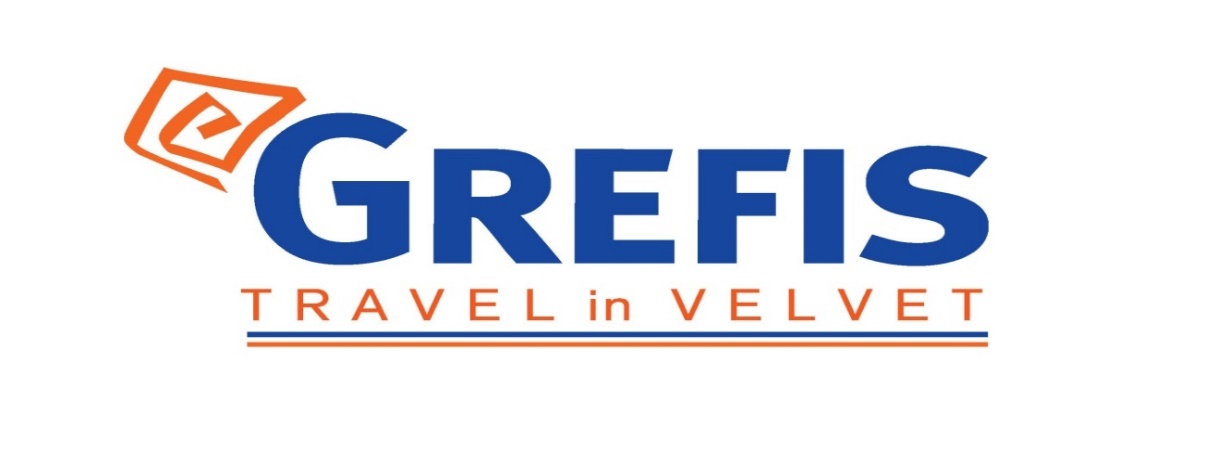 Αθήνα 105 63Τηλέφωνο: 210 3315621Φαξ: 210 3315623 – 4info@grefis.grΛΗΜΝΟΣ «η Ομηρική Ανεμόεσσα» - 5ημ.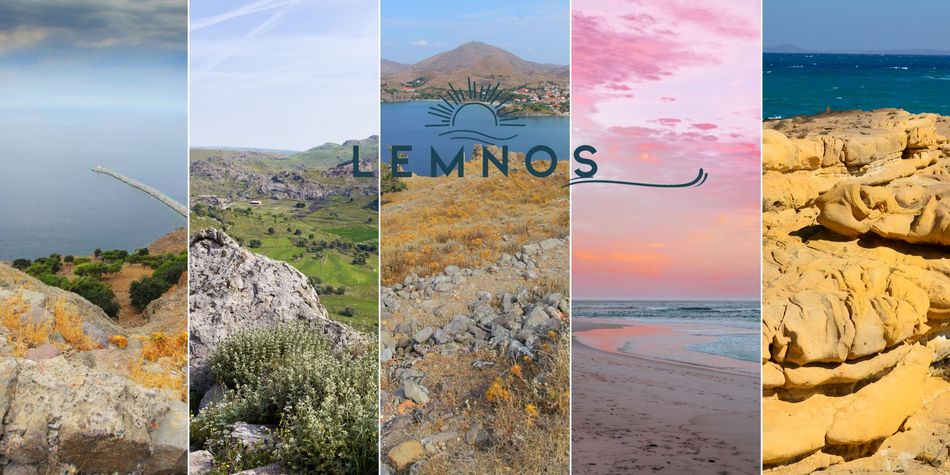 Μύρινα, Κάστρο, Ρωμαίικος Γιαλός, Πολιόχνη , Μούδρο, Κοντοπούλι ,Καβείριο, Κότσινας Παναγία Κακαβιώτισσα, Φαρακλό,Αμμοθίνες , Σάρδες , Νέα Κούταλη, Τσιμανδριά ΠΑΣΧΑ ΣΤΗΝ ΛΗΜΝΟ Αναχώρηση: 02/05Νηστήσιμο δείπνο στο εστιατοριο «Πλατανος» με νηστίσιμα εδεσματα.Αναστάσιμο δείπνο  το Μεγάλο Σάββατο. Πασχαλινό  γεύμα την Κυριακή του Πάσχα. 1η μέρα Πεμπτη 02/05:  ΑΘΗΝΑ - ΛΗΜΝΟΣ - ΜΥΡΙΝΑ  - ΚΑΣΤΡΟ -  ΑΡΧΑΙΟΛΟΓΙΚΟ ΜΟΥΣΕΙΟ   Συγκέντρωση στο αεροδρόμιο Ελ. Βενιζέλος  και αναχώρηση για το νησί του Ηφαίστου. Άφιξη στη Λήμνο , επιβίβαση στο λεωφορείο και αναχώρηση για την Μύρινα, πρωτεύουσα του νησιού. Θεωρείται από τις ομορφότερες νησιωτικές πολιτείες και τις πιο ιστορικές. Οι ρίζες της πόλης, θεωρείται πως υπάρχουν από την εποχή του χαλκού και ακόμη νωρίτερα. Τα γραφικά δρομάκια της, το λιμάνι με την θάλασσα και το Κάστρο είναι τα κεντρικά σημεία συζήτησης. Το κάστρο επιβλέπει από ψηλά την Μύρινα, κτισμένο σε βραχώδη και απόκρημνη χερσόνησο. Θεωρείται ως το μεγαλύτερο κάστρο του Αιγαίου, χτισμένο από τους Βενετούς με σημαντική θέση καθώς βρισκόταν κοντά στην είσοδο των Δαρδανελίων. Αμέσως μετα  επίσκεψη στη Προιστορικη Μυρινα και στο Αρχαιολογικό Μουσείο της  Λήμνου (αναμενουμε την επαναλειτουργία του) που περιλαμβάνει ευρήματα όλων των ανασκαμένων αρχαίων θέσεων , μεταξύ των οποίων και τα περίφημα πήλινα αγαλμάτια Αρχαικών χρόνων, των Σειρήνων και των Σφιγγών, τα οποία αποτελούν κέντρο πολιτισμού για το νησί. Στη συνέχεια  μεταφορά στο ξενοδοχείο και τακτοποίηση στα  δωμάτια.  Απόγευμα  ελεύθερο να γνωρίσετε τις δύο «γειτονιές» της Μυρίνας,  τον Τούρκικο και τον Ρωμαίικο Γιαλό. Σας  προτείνουμε  να πιείτε το ποτό σας ή  να  απολαύσετε παγωτό ή γλυκό με θέα ένα υπέροχο  ηλιοβασίλεμα στον Ρωμαίικο γιαλό.  Διανυκτέρευση.2η μέρα Παρασκευη 03/05: ΜΥΡΙΝΑ – ΠΟΛΙΟΧΝΗ – ΜΟΥΔΡΟ – ΚΟΝΤΟΠΟΥΛΙ - ΚΑΒΕΙΡΙΟ - ΚΟΤΣΙΝΑΣ Πρωινό στο ξενοδοχείο. Πρωινό και αναχώρηση για να επισκεφθούμε τον πολύ σημαντικό αρχαιολογικό χώρο, ο οποίος είναι ο μόνος που έχει ερευνηθεί συστηματικά και βρίσκεται στην ανατολική παραλία του νησιού, κοντά στα Καμίνια. Οι Ιταλοί ανασκαφείς την ονόμασαν Πολιόχνη. Οι Ιταλοί ανασκαφείς, μετά από μελέτη της κεραμικής που απέδωσε η θέση, διέκριναν επτά διαδοχικές φάσεις εγκατάστασης. Πρόκειται για τις διαφορετικές μορφές του ιδίου προσώπου που αποτύπωσε τα χαρακτηριστικά του τόπου και των ανθρώπων του. Σε μια από τις τελευταίες φάσεις του οικισμού ανήκει και ο περίφημος θησαυρός της Πολιόχνης που βρέθηκε θαμμένος σε μία κρύπτη: (χρυσά δαχτυλίδια, σκουλαρίκια, βραχιόλια, πόρπες, περιδέραια, άλλα ακέραια και άλλα σπασμένα,  παρόμοια όλα με εκείνα του περίφημου θησαυρού του Πριάμου που αποκαλύφθηκε στην Τροία.) Συνεχίζουμε για την δεύτερη μεγαλύτερη πόλη μετά την Μύρινα,  και παλιά πρωτεύουσα της Λήμνου τον Μούδρο. Εκεί βρίσκεται ένα απολιθωμένο δάσος ηλικίας περίπου 20 εκατομμυρίων χρόνων, καθώς και ο κόλπος του Μούδρου, ένα από τα μεγαλύτερα φυσικά λιμάνια της χώρας. Πλήρως εξοπλισμένη πόλη με υποδομές, ταβέρνες και καφετέριες είναι πόλος έλξης για τους επισκέπτες του. Στα γραφικά δρομάκια θα συναντήσετε παραδοσιακά κτίρια και τις εκκλησίες της Ευαγγελίστριας και των ταξιαρχών. Στη συνέχεια στάση στο χωριό Κοντοπούλι, ένα από τα πιο ζωντανά χωριά του νησιού για να επισκεφθούμε το Εργαστήρι Αγγειοπλαστικής, όπως και ένα παραδοσιακό αποστακτήριο «λακαριό» οπού θα έχουμε την ευκαιρία να δοκιμάσουμε ντόπιο ούζο και ρακί σε συνδυασμό με ντόπια μεζεδάκια ενώ παράλληλα θα μας συντροφεύει ένα βιντέο που θα προβάλλει όλη τη διαδικασία παραγωγής του ούζου/ρακί.)». Επόμενη επίσκεψη στον ιερό χώρο τον Καβείρων, στο ακρωτήρι χλόη της Λήμνου - απέναντι ακριβώς από το Καβείριο της Σαμοθράκης  και σε απόλυτη τριγωνική διάταξη με το αντίστοιχο ιερό της Ίμβρου. Στη θέση αυτή το τοπίο είναι άγριο και εντυπωσιακό και προκαλεί δέος στους ανθρώπους που στέκουν αντιμέτωποι με τις αθάνατες δυνάμεις της Φύσης και του Θεού. Το ιερό ανακαλύφθηκε από την Ιταλική Αρχαιολογική Σχολή των Αθηνών το 1937. Στην παραλία κάτω από το τελευστήριο των Καβείρων, υπάρχει η ταυτισμένη από τις πηγές  σπηλιά του Φιλοκτήτη. Τελος θα  επισκεφτούμε το χωριό Κότσινα. Στην ομορφη διαδρομή μας  θα  περασουμε από την  Αλυκή, η οποία ήταν για αιώνες η κύρια πηγή αλατιού για τους κατοίκους, που συγκεντρώνονταν από όλο το νησί για να συλλέξουν το πολύτιμο αλάτι όταν το καλοκαίρι τα νερά υποχωρούσαν και η λίμνη ξεραινόταν. Σήμερα στην περιοχή μπορεί κανείς να παρατηρήσει εκατοντάδες είδη πουλιών που την χρησιμοποιούν ως στάση για το μεγάλο ταξίδι της μετανάστευσης, ενώ στην Αλυκή  έχει παρατηρηθεί ένα από τα μεγαλύτερα σμήνη ροζ φλαμίνγκο στην Ελλάδα  . Το γεγονός αυτό, σε συνδυασμό με το ότι η Αλυκή έχει δεχτεί ελάχιστες έως μηδαμινές ανθρώπινες παρεμβάσεις συντελεί στην σύνθεση ενός μοναδικής ομορφιάς τοπίου, που συγκεντρώνει πλήθος παρατηρητών.  Φθάνοντας στον Κοτσινα, εδώ οπου έχουν απομείνει λίγες ψαροκαλύβες και η εκκλησία της Ζωοδόχου Πηγής, στη θέση που άλλοτε βρισκόταν μια ισχυρή Βυζαντινή Πολιτεία. Η νέα πόλη του Κότσινα οχυρώθηκε με Κάστρο που φτιάχτηκε μάλλον από τους Ενετούς για να προστατεύονται από της Ληστρικές επιδρομές των πειρατών, αλλά και των κατά καιρούς επίδοξων κατακτητών. Στο λόφο που βρίσκεται νοτιοανατολικά του Κότσινα εξορυσσόταν από τα αρχαία χρόνια ένα είδος πηλού που είχε γίνει για τις θεραπευτικές του ιδιότητες και ονομαζόταν «ΛΗΜΝΙΑ ΓΗ». Επιστροφη στο ξενοδοχειο. Στη συνεχεια θα παρακολουθησουμε την Θεια Λειτουργια της Μ. Παρασκευης στον μητροπολιτικο ναο Αγια Τριαδος. Δειπνο στο εστιατοριο «Πλατανος» με νηστίσιμα εδεσματα. Διανυκτερευση.3η μέρα Σαββατο 04/05: ΜΥΡΙΝΑ - ΠΑΝΑΓΙΑ  ΚΑΚΑΒΙΩΤΙΣΣΑ  - ΦΑΡΑΚΛΟ (γεωλογικό πάρκο) - ΑΜΜΟΘΙΝΕΣ - ΣΑΡΔΕΣΠρωινό  και  αναχώρηση  για  την Παναγιά που ονομάστηκε Κακαβιώτισσα από το βουνό Κάκαβο στο οποίο βρίσκεται το ξωκλήσι της. Πρόκειται για τη μοναδική παγκοσμίως άσκεπη εκκλησία, η οποία είναι χτισμένη σε  μια εσοχή που σχηματίζουν τα βράχια. Το εξωκκλήσι λειτουργείται κάθε Τρίτη του Πάσχα, οπότε και μεταφέρεται η εικόνα της Παναγίας Κακαβιώτισσας  εκεί. Επόμενος  σταθμός μας το γεωλογικό πάρκο του Φαρακλού ένα από τα πιο συναρπαστικά σημεία της Λήμνου και  αδιάψευστος μάρτυρας της γεωλογικής ιστορίας της που  βρίσκεται στο ακρωτήρι Φαλακρό ή Φαρακλό, όπως το λένε οι ντόπιοι. Ορόσημό του είναι οι ηφαιστειογενείς σχηματισμοί, που αποδίδονται στην «συνάντηση» της λάβας με τη θάλασσα. Τα φυσικά γλυπτά, που μοιάζουν φερμένα από άλλο πλανήτη, εντάσσονται όμως τόσο ταιριαστά στις γοητευτικές αντιθέσεις της Λήμνου, και τον ανεξάντλητο πλούτο του φυσικού κάλλους της. Αναχώρηση για τις  Αμμοθίνες ,  ένα μοναδικό φαινόμενο που κόβει την ανάσα. Πρόκειται για μια αμμώδη έκταση, που όμως δεν βρίσκεται σε κάποια παραλία ή σε κάποια αμμώδη ακτή του νησιού. Είναι μια «μικρογραφία» ερήμου, όπως αυτές που συναντούμε στη Σαχάρα και τη βόρεια Αφρική. Καλύπτουν έκταση περίπου 70 στρεμμάτων στην περιοχή Γομάτι. Υπάρχει  χαμηλή βλάστηση, ενώ οι χαμηλοί λόφοι που τις περιτριγυρίζουν είναι επίσης κατάφυτοι από θάμνους. Στο χωριο Σαρδες στη ταβερνα «Παλια μας γειτονια» θα γευτουμε εξαιρετικες λημνιες λιχουδιες. Επιστροφη στο ξενοδοχείο. Το βραδυ θα παρακολουθησουμε την Αναστασιμη Θεια Λειτουργια του Μ. Σαββατου στον μητροπολιτικο ναο Αγια Τριαδος. Δειπνο στο εστιατοριο «Πλατανος» με παραδοσιακή μαγειριτσα.  Διανυκτερευση.4η μέρα ΚΥΡΙΑ ΤΟΥ ΠΑΣΧΑ 05/05: ΜΥΡΙΝΑ – ΝΕΑ ΚΟΥΤΑΛΗ - ΤΣΙΜΑΝΔΡΙΑΠρωινό στο ξενοδοχείο και αναχώρηση για το όμορφο παλιό χωριό, Κοντιά, με μύλους στους λόφους του, εκκλησάκι που δεσπόζει σαν αετοφωλιά στην κορυφή του λόφου και χαρακτηριστικά καλοχτισμένα σπίτια, τα οποία άνηκαν στους άλλοτε ισχυρούς καραβοκυραίου.  Προαιρετική επίσκεψη στην Πινακοθήκη της Σύγχρονης Βαλκανικής Τέχνης. Τα έργα που εκτίθενται εδώ είναι εμπνευσμένα κυρίως από το νησί – είναι δημιουργήματα σπουδαίων καλλιτεχνών από την Ελλάδα, την Αλβανία, την Βουλγαρία, το μαυβροβούνιο, τη Ρουμανία, την Σερβία και την Τουρκία, χώρες της  Βαλκανικής.   Η Πινακοθήκη αποτελεί μοναδική κιβωτό τέχνης για τη Λήμνο και την Ελλάδα. Στάση για  καφέ ή αναψυκτικό ή ουζάκι  στους πανέμορφους ανεμόμυλους στον Κοντιά. Συνεχίζουμε για το χωριό Νέα Κούταλη, κτισμένο στην πλαγιά ενός πευκόφυτου λόφου. Κτίστηκε το 1926 από πρόσφυγες που ήρθαν από την Κούταλη της Προποντίδας, κουβαλώντας μία μακραίωνη ναυτική παράδοση, της οποίας αποδείχθηκαν άξιοι συνεχιστές, όταν για δεακαετίες απ’τη νέα τους πατρίδα όργωναν την Μεσόγειο ως σφουγγαράδες. Εδώ θα επισκεφθούμε την πολύ ωραία έκθεση σπογγαλιείας και το μουσείο Ναυτικής Παράδοσης. Τελος θα απολαυσουμε «Πασχα στο ομορφο χωριο της Λήμνου, τα Τσιμανδρια. Επιστροφη στο ξενοδοχείο. Διανυκτέρευση.5η μέρα ΔΕΥΤΕΡΑ 06/05 : ΠΡΩΙΝΟ ΕΛΕΥΘΕΡΟ – ΑΕΡΟΔΡΟΜΙΟ – ΑΘΗΝΑΠρωινό  στο  ξενοδοχείο. Σήμερα θα έχετε τον χρόνο με το μέρος σας, για να απολαύσετε τελευταιο πρωινο στην Μυρινα όπως εσείς επιθυμείτε.  Τελος θα μεταφερθούμε στο αεροδρόμιο για την πτήση της επιστροφής μας.ΤΙΜΟΚΑΤΑΛΟΓΟΣ                Early BookingΤιμή κατ’ άτομο σε δίκλινο                                             565€                  615€Τιμή σε μονόκλινο                                                             715€                  765€Παιδική τιμή μέχρι 12 ετών σε τρίκλινο                       535€                  585€Φόροι αεροδρομίου επίναυλος καυσίμων                  95€                     95€& δημοτικοί φόροι ξενοδοχείου 3*SKY EXPRESS  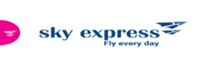 02.05  ΑΘΗΝΑ – ΛΗΜΝΟ   10.45  - 11.4006.05  ΛΗΜΝΟ -ΑΘΗΝΑ      13.05 – 14.05 Περιλαμβάνονται:Διαμονή στο Ξενοδοχείο Diamantides  3* superior.Αεροπορικά  εισιτήρια Αθήνα –Λήμνος –Αθήνα με τη Sky Express.Πρωινό καθημερινά στο ξενοδοχείο. Εκδρομές, περιηγήσεις, ξεναγήσεις, όπως αναφέρονται στο αναλυτικό πρόγραμμα της εκδρομής.Μεταφορές, περιηγήσεις  με  πολυτελή κλιματιζόμενο λεωφορείο.  Έμπειρος  τοπικός αρχηγός – ξεναγός  καθ’ όλη την διάρκεια της  εκδρομής. Νηστήσιμο δείπνο στο εστιατοριο «Πλατανος» με νηστίσιμα εδεσματαΑναστάσιμο δείπνο  το Μεγάλο Σάββατο. Πασχαλινό  γεύμα την Κυριακή του Πάσχα. Ασφάλεια αστικής  επαγγελματικής  ευθύνης.Μία χειραποσκευή μέχρι  8 κιλά.Μία βαλίτσα μέχρι  20κιλά Φ.Π.Α.Δεν περιλαμβάνονται:Ό,τι ρητά αναφέρεται ως προαιρετικό ή προτεινόμενο. Φόροι αεροδρομίων  & φόροι ξενοδοχείων 95€. Είσοδοι σε μουσεία, αρχαιολογικούς χώρους, θεάματα και γενικά όπου απαιτείται.